Работа в материале ФГТ (прикладное) 1 классТема: Вязание простейших образцов 2-мя спицами.Цель задания: Познакомить уч-ся с видами пряжи (шерсть, полушерсть, хлопчатобумажная, синтетическая…), с её свойствами: (упругость, ровнота, прочность окраски, номер, пряжи.),  Познакомить учащихся со спицами для вязания, научить подбирать правильно инструменты для выбранной Учебные задачи: Набор петель начального ряда.  Лицевые  петли (за переднюю и заднюю стенки). Кромочные петли. Изнаночные петли (за переднюю и заднюю стенки). Связать образцы из чередования лицевых и изнаночных петель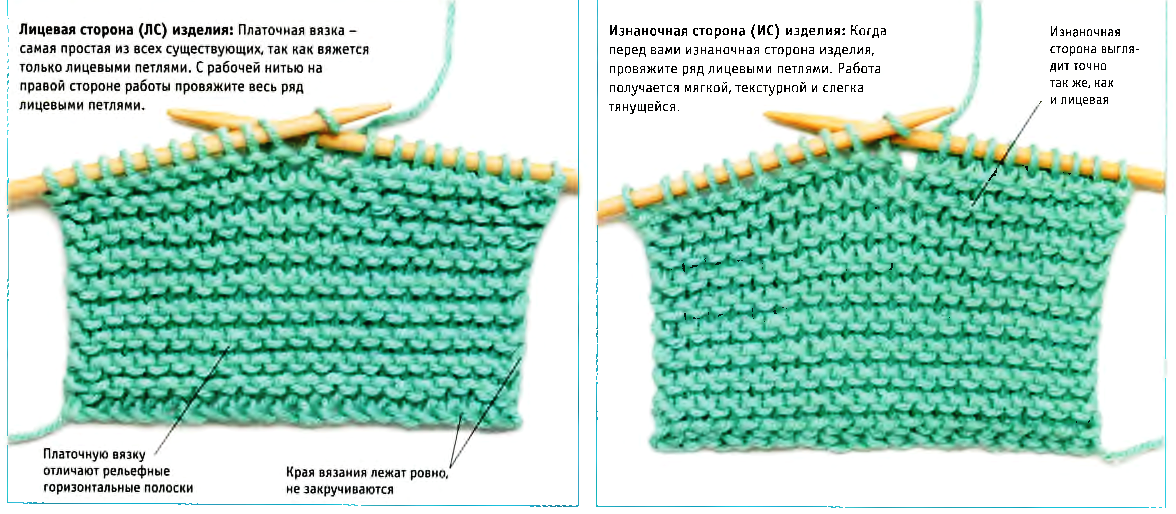 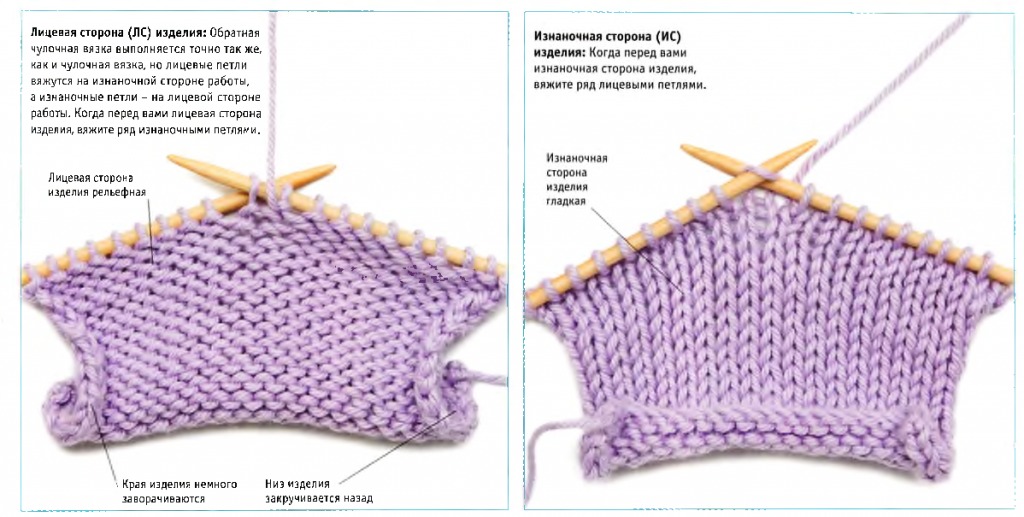 Материалы: спицы и пряжа в ассортименте, ножницы. Фотографии выполненных работ переслать ВКонтакте,  WhatsApp(по согласованию с преподавателям) 